Επαναληπτικές ασκήσεις1) Δίνονται οι παραστάσεις :             Α = (3 +  ) :  + 2    -  (  :  )             Β = (  +  ) :  + (  -  )α) Να υπολογίσετε τις τιμές των παραστάσεων Α και Β.β) Να βρείτε τους αντίστροφους αριθμούς των Α και Β.γ) Να εξετάσετε αν ο αριθμός Β είναι πρώτος ή σύνθετος.δ) Να συγκρίνεται τον αριθμό Α με τη μονάδα.ε) Να υπολογίσετε την τιμή της παράστασης   9Α + Β.2) Ο αντίστροφος του αριθμού   +   να πολλαπλασιαστεί με τον αντίστροφο του αριθμού  4 - 2   και να βρεθεί ο αντίστροφος του γινομένου τους. 3) Να γράψετε τον  5  σαν κλάσμα με παρονομαστή το  3.      Να γράψετε το κλάσμα      απλοποιημένο.      Να μετατρέψετε το κλάσμα     σε ισοδύναμο με παρανομαστή το 6.      Να μετατρέψετε το κλάσμα      σε ισοδύναμο με αριθμητή το 3.      Η μονάδα να γραφτεί σαν κλάσμα με παρονομαστή το  5.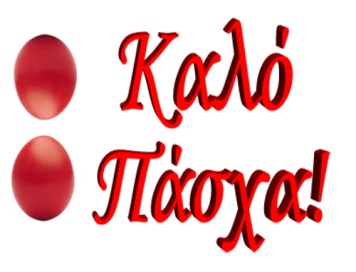 